MODELO DE AUDITORIA DE PESQUISA CLÍNICA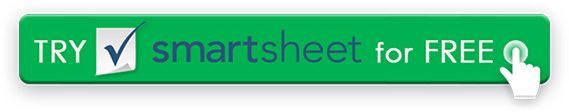 REGISTRO MÉDICO Nº.DATA DE ADMISSÃODATA DE ADMISSÃODATA DE ADMISSÃOSUPERVISIONANDO O NOME DO MÉDICOREVISADO PORDATA DA REVISÃODATA DA REVISÃODATA DA REVISÃOPESQUISAS, EXPERIMENTOS, ENSAIOS ANDISSO É APLICÁVEL?ISSO É APLICÁVEL?ISSO É APLICÁVEL?ISSO É APLICÁVEL?ISSO É APLICÁVEL?ISSO É APLICÁVEL?DOCUMENTAÇÃO PRESENTEDOCUMENTAÇÃO PRESENTEPESQUISAS, EXPERIMENTOS, ENSAIOS ANDSIMSIMNÃONÃONÃONÃOSIMNÃOCONSENTIMENTO DO PACIENTE SOBRE PARTICIPAÇÃODESCRIÇÃO DOS BENEFÍCIOS ESPERADOSDESCRIÇÃO DOS RISCOS EM POTENCIALDESCRIÇÃO DE PROCEDIMENTOS ALTERNATIVOSEXPLICAÇÃO DO PROCEDIMENTO ATUALFORMULÁRIOS DE CONSENTIMENTO ASSINADOSA RIGHT DE PRIVACIDADE AND CONFIDENCIALIDADE DO PACIENTEPROCEDIMENTO CORRESPONDE AO FORMULÁRIO DE CONSENTIMENTOSE "NÃO" SELECIONADO PARA QUALQUER ITEM, EXPLIQUE:SE "NÃO" SELECIONADO PARA QUALQUER ITEM, EXPLIQUE:SE "NÃO" SELECIONADO PARA QUALQUER ITEM, EXPLIQUE:SE "NÃO" SELECIONADO PARA QUALQUER ITEM, EXPLIQUE:SE "NÃO" SELECIONADO PARA QUALQUER ITEM, EXPLIQUE:SE "NÃO" SELECIONADO PARA QUALQUER ITEM, EXPLIQUE:SE "NÃO" SELECIONADO PARA QUALQUER ITEM, EXPLIQUE:SE "NÃO" SELECIONADO PARA QUALQUER ITEM, EXPLIQUE:SE "NÃO" SELECIONADO PARA QUALQUER ITEM, EXPLIQUE:DISCLAIMERTodos os artigos, modelos ou informações fornecidos pelo Smartsheet no site são apenas para referência. Embora nos esforcemos para manter as informações atualizadas e corretas, não fazemos representações ou garantias de qualquer tipo, expressas ou implícitos, sobre a completude, precisão, confiabilidade, adequação ou disponibilidade em relação ao site ou às informações, artigos, modelos ou gráficos relacionados contidos no site. Qualquer dependência que você deposita em tais informações está, portanto, estritamente em seu próprio risco.